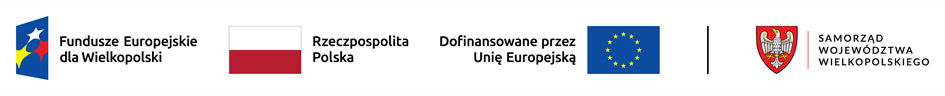 Informacja dotycząca przetwarzania danych osobowych dla wszystkich osób zaangażowanych w projekty realizowane w ramach FEW.Administratorem danych osobowych jest Województwo Wielkopolskie z siedzibą Urzędu Marszałkowskiego Województwa Wielkopolskiego w Poznaniu przy al. Niepodległości 34, 61-714 Poznań, e-mail: kancelaria@umww.pl, fax 61 626 69 69, adres skrytki urzędu na platformie ePUAP: /umarszwlkp/SkrytkaESP.Państwa dane osobowe są przetwarzane w celu aplikowania o dofinansowanie i realizacji projektów i ich rozliczenia, w szczególności potwierdzenia kwalifikowalności wydatków, udzielenia wsparcia, monitoringu, ewaluacji, kontroli, audytu i sprawozdawczości oraz działań informacyjno-promocyjnych w ramach Programu Fundusze Europejskie dla Wielkopolski 2021-2027 (dalej FEW), a także w celach archiwizacyjnych.Państwa dane osobowe przetwarzamy w związku z wypełnieniem obowiązku prawnego ciążącego na administratorze, który wynika z ustawy wdrożeniowej 2021-20271, rozporządzeń PEiR UE 2021/1060, 2021/1056, 2021/10572 i innych powiązanych oraz ustawy o finansach publicznych i ustawy o narodowym zasobie archiwalnym i archiwach.W sprawach związanych z przetwarzaniem danych osobowych można kontaktować się z Inspektorem ochrony danych osobowych listownie pod adresem administratora danych, lub elektronicznie poprzez skrytkę ePUAP:/umarszwlkp/SkrytkaESP lub e-mail: inspektor.ochrony@umww.pl.Państwa dane osobowe będą przetwarzane do czasu rozliczenia Programu Fundusze Europejskie dla Wielkopolski 2021-2027 oraz upływu okresu archiwizacji dokumentacji związanej z tym programem.Podanie danych osobowych obowiązkowych jest warunkiem ustawowym a ich niepodanie skutkuje brakiem możliwości udziału w projekcie.Przysługuje Państwu prawo do usunięcia danych osobowych, o ile Państwa dane osobowe są przetwarzane na podstawie wyrażonej zgody, lub wynika to z wymogu prawa, lub gdy dane te są już niepotrzebne do przetwarzania danych.Przysługuje Państwu prawo do cofnięcia zgody na przetwarzanie danych osobowych, o ile Państwa dane osobowe są przetwarzane na podstawie wyrażonej zgody. Wycofanie zgody nie wpływa na zgodność z prawem przetwarzania, którego dokonano na podstawie zgody przed jej wycofaniem.Przysługuje Państwu prawo do przenoszenia danych, o ile Państwa dane osobowe są przetwarzane na podstawie wyrażonej zgody lub są niezbędne do zawarcia umowy oraz gdy dane te są przetwarzane w sposób zautomatyzowany.Przysługuje Państwu prawo do dostępu do danych osobowych, ich sprostowania lub ograniczenia przetwarzania.Przysługuje Państwu prawo do wniesienia sprzeciwu wobec przetwarzania w związku z Państwa sytuacją szczególną o ile przetwarzanie Państwa danych osobowych jest niezbędne do zrealizowania zadania w interesie publicznym lub sprawowania władzy publicznej.Przysługuje Państwu prawo wniesienia skargi do organu nadzorczego tj. Prezesa Urzędu Ochrony Danych Osobowych o ile uważają Państwo, iż przetwarzanie Państwa danych osobowych odbywa się w sposób niezgodny z prawem.Państwa dane osobowe będą ujawniane:Ustawa wdrożeniowa 2021-2027 – Ustawa z dnia 28 kwietnia 2022 r. o zasadach realizacji zadań finansowanych ze środków europejskich w perspektywie finansowej 2021-2027.Rozporządzenia PEiR UE 2021/1060, 2021/1056, 2021/1057 – odpowiednio: ROZPORZĄDZENIE PARLAMENTU EUROPEJSKIEGO I RADY (UE) 2021/1060z dnia 24 czerwca 2021 r. ustanawiające wspólne przepisy dotyczące Europejskiego Funduszu Rozwoju Regionalnego, Europejskiego Funduszu Społecznego Plus, Funduszu Spójności, Funduszu na rzecz Sprawiedliwej Transformacji i Europejskiego Funduszu Morskiego, Rybackiego i Akwakultury, a także przepisy finansowe na potrzeby tych funduszy oraz na potrzeby Funduszu Azylu, Migracji i Integracji, Funduszu Bezpieczeństwa Wewnętrznego i Instrumentu Wsparcia Finansowego na rzecz Zarządzania Granicami i Polityki Wizowej. ROZPORZĄDZENIE PARLAMENTU EUROPEJSKIEGO I RADY (UE) 2021/1056 z dnia 24 czerwca 2021 r. ustanawiające Fundusz na rzecz Sprawiedliwej Transformacji. ROZPORZĄDZENIE PARLAMENTU EUROPEJSKIEGO I RADY (UE) 2021/1057 z dnia 24 czerwca 2021 r. ustanawiające Europejski Fundusz Społeczny Plus (EFS+) oraz uchylające rozporządzenie (UE) nr 1296/2013.podmiotom świadczącym usługi na rzecz Województwa Wielkopolskiego w zakresie serwisu i wsparcia systemów informatycznych, utylizacji dokumentacji niearchiwalnej, przekazywania przesyłek pocztowych, lub podmiotom dokonującym badań, kontroli, ewaluacji na zlecenie Województwa Wielkopolskiego w związku z realizacją programu Fundusze Europejskie dla Wielkopolski na lata 2021-2027;ministrowi właściwemu do spraw rozwoju regionalnego, który wykonuje zadania państwa członkowskiego, ministrowi właściwemu do spraw finansów publicznych, wspólnemu sekretariatowi, koordynatorom programów Interreg, kontrolerom krajowym, instytucjom pośredniczącym, instytucjom wdrażającym, instytucjom pośredniczącym o ile niezbędne to będzie do realizacji ich zadań.Państwa dane osobowe nie są przetwarzane w sposób zautomatyzowany w celu podjęcia jakiejkolwiek decyzji oraz profilowania.Państwa dane osobowe nie są przekazywane poza Europejski Obszar Gospodarczy oraz do organizacji międzynarodowych.Państwa dane osobowe udostępnione zostały przez Beneficjenta Fundację Pomocy Wzajemnej „Barka”w zakresie niezbędnym do osiągniecia celów przetwarzania, lecz nie większym niż zakres o którym mowa w art. 87 ustawy wdrożeniowej 2021-2027 lub rozporządzeń PEiR UE 2021/1060, 2021/1056, 2021/1057.Uzupełnia Beneficjent